EMPLOYER FORM FOR HILLEL CONNECTIONS SUMMER INTERNSHIP: Name and Address of Company:Taco Mama300 Office Park Drive Suite 206 Mountain Brook, AL 35223Company website: www.tacomamaonline.comBrief description of the Company:Fast Casual Taco Joint. Great food, great margaritas, like-minded people, funky atmosphere, and supporting our friends and communities is what Taco Mama is all about.Name /Department of Intern Position:  Catering ServicesCollege Majors Appropriate for this Position: Hospitality, SalesPotential Job Responsibilities for Hillel Intern: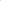 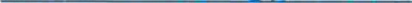 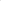  Utilize relationships in the community to find and fill catering needs Assist Catering team prepare for next day deliveries Fulfill consistent catering needs for local Medical Reps, Sales Reps, Teachers, Doctors Offices, maybe even the local football teamAssist with hiring of additional catering team members if needeDesired Skills for the Intern:Self-motivated, organized, and detail orientedSales experience could be a plus if candidate has no catering experienceGenuine heart for others and the desire to serve the team and guests  	Desire to inspire and assist catering teamsYou are a go-getter who likes to build relationships in the communityHigh energy and a positive attitude No experience required, but food service experience a plus Ability to meet deadlines and balance multiple tasksMust have a clean driving record and insurance.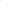 